Уважаемый	 Владимир Игоревич!Администрация муниципального района Пестравский Самарской области направляет Вам реестр муниципальных нормативно-правовых актов, для включения в Федеральный регистр нормативных правовых актов.Приложение:Глава муниципального района Пестравский                                                                                                   А.П.ЛюбаевСтаркова Е.В. 8(846-74) 2-24-78АДМИНИСТРАЦИЯ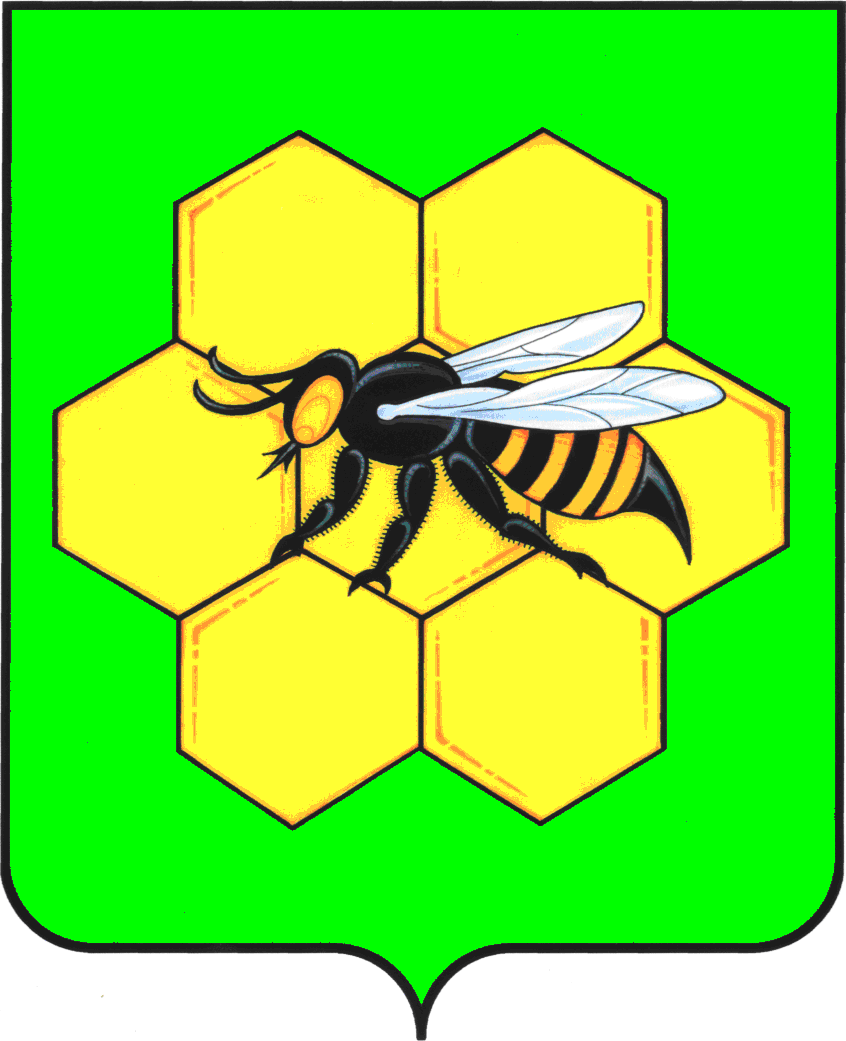 МУНИЦИПАЛЬНОГО РАЙОНА ПЕСТРАВСКИЙСАМАРСКОЙ ОБЛАСТИ446160, с.Пестравка, ул.Крайнюковская, 84Телефон: (84674) 2-15-44, 2-18-35, 2-12-33Факс: (84674) 2-19-33, 2-15-44e-mail: pestravka@samtel.ruот____________________№___________на №__________________от___________Заместителю руководителя Администрации Губернатора Самарской области – руководителю Главного правового управления администрации Губернатора Самарской области В.И.Моргунову 443006, г. Самара, ул. Молодогвардейская, 210, кабинет №506№ п/пНаименование МНПА Номер и дата принятия НПАНомер, дата и источник официального опубликованияПостановление администрации муниципального района Пестравский "О внесение изменений в постановление Главы муниципального района Пестравский Самарской области от 11.02.2011 г. № 127 «Об утверждении состава и положения о межведомственной комиссии по профилактике правонарушений в муниципальном районе Пестравский"№23 от 19.01.17Газета "Степь" от 01.02.17 №7 (7250)Постановление администрации муниципального района Пестравский "О внесение изменений в постановление администрации муниципального района Пестравский Самарской области от 31.03.2015 г. № 231 «Об утверждении состава и Положения о координирующем штабе народных дружин в администрации муниципального района Пестравский Самарской области"№24 от 19.01.17Газета "Степь" от 01.02.17 №7 (7250)